Einen Comic verstehenWie liest man einen Comic?Comics liest du wie eine Buchseite von links nach rechts.Äußerungen und Gedanken von Personen (manchmal auch Pflanzen und Tieren) werden in Sprechblasen dargestellt.Enthält ein Bild mehrere Sprechblasen, so liest du sie ebenfalls von links nach rechts und von oben nach unten.Bei einigen Sprechblasen ist die Reihenfolge wichtig, bei anderen spielt die Reihenfolge keine große Rolle.Bei Worten, die fett gedruckt sind, stellst du dir vor, dass sie laut gerufen werden.Kommentare stehen in einem eigenen Kasten oben oder unten im Bild.Beispiel 1Beispiel 2Beispiel 3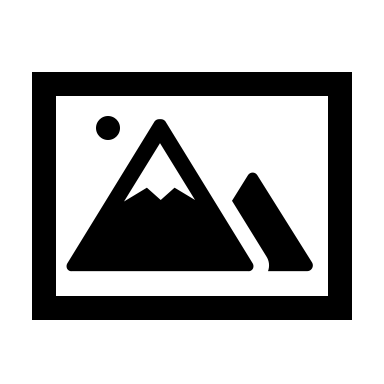 Beispiel einfügen, wo die Leserichtung von links nach rechts und von oben nach unten geht. Bespiel einfügen, wo Geräusche und Bewegungen dargestellt werden. Gebrüllte Worte sind zum Beispiel fett und groß gedruckt. Die Reihenfolge der Äußerungen spielt hier keine Rolle.Beispiel einfügen, wo ein Kommentar im Kasten angegeben ist.